Publicado en Madrid el 20/10/2020 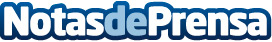 BaRRa de Pintxos continúa impulsando la marca durante la situación de Covid-19El sector de la hostelería ha vivido uno de los momentos más difíciles con motivo de la situación de confinamiento meses atrás, no obstante, las franquicias del sector que han adaptado su modelo de negocio e incorporado nuevos servicios han relanzado sus negocios, es el caso de BaRRa de PintxosDatos de contacto:Borja SánchezDirector de Expansión de Tormo Franquicias Consulting911 592 558Nota de prensa publicada en: https://www.notasdeprensa.es/barra-de-pintxos-continua-impulsando-la-marca Categorias: Nacional Franquicias Emprendedores Restauración Recursos humanos http://www.notasdeprensa.es